NOMINATION FORM:  MIAMI CHAPTER OF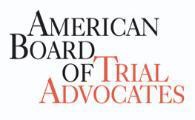 Please fill in all fields and answer all questions.PLEASE SEND FORM TO:  CHRISTOPHER KNIGHT and ANNIE RAMIREZ at cknight@fowler-whilte.com and miamiabota@gmail.com ****USE ADDITIONAL PAGE IF MORE SPACE IS NEEDED TO COMPLETE ANSWERS****Member Name:Name of Nominee:Nominee’s Firm Name:Nominee's contact info:address, telephone # emailHow long have you known the Nominee:Nominee’s Education:How long has the nominee been inthe practice of law and do they meet ABOTA’s qualifications as prescribed in Article III, Section 2, for membership:(Please respond with a YES or NO – please verify with your nominee prior to answering.)In nominating this individual for membership, I certify that I have a good faith belief that s/he has tried a minimum of 10 civil jury trials to jury verdict. ABOTA defines lead counsel asone substantially responsible for the personal representation of the client during the trial. “Substantially responsible” means, at minimum, that the attorney has selected a jury, or given opening or closing, and has presented live witnesses through direct or crossexamination.Members’ signature of attestationDo you believe the nominee will be an active member of ABOTA?Please answer Yes or NoDo you believe this candidate would support the ABOTA Resolutions and Mission?Yes or NoDo you believe this candidate would be an active participant in the Court’s pro bono guardian ad litem program? Yes or NoOn what do you base your beliefs (have you participated in other organizations with this person, do they have a reputation for active civic and volunteer involvement, have you had cases with this person, etc.)?On what do you base your beliefs (have you participated in other organizations with this person, do they have a reputation for active civic and volunteer involvement, have you had cases with this person, etc.)?In what kind of activities (special skills, interests, experience) do you believe the nominee would be most active?In what kind of activities (special skills, interests, experience) do you believe the nominee would be most active?What is your opinion of the nominee's professional reputation in the legal community (please indicate any significant honors, awards, or recognition the individual has received or significant trials the individual has had a lead role in)?What is your opinion of the nominee's professional reputation in the legal community (please indicate any significant honors, awards, or recognition the individual has received or significant trials the individual has had a lead role in)?List other ABOTA member(s) who would support this nomination:List other ABOTA member(s) who would support this nomination: